ПОЈАШЊЕЊЕ КОНКУРСНЕ ДОКУМЕНТАЦИЈЕ БР.1ПРЕДМЕТ: Појашњење конкурсне документације за јавну набавку услуга Осигурање возила, ЈН број: 26/2019У складу са чланом 63. став 2. и став 3. Закона о јавним набавкама („Службени гласник Републике Србије“, бр. 124/12, 14/15 и 68/15), објављујемо следећи одговор, на питање:ПИТАЊЕ БРОЈ 1:1.Финансијски и пословни капацитет. технички и кадровски капацитетНа страни 7 конкурсне документације је одређено да испуњеност финансијског и пословног капацитета као и техничких и кадровских капацитета понуђач доказује потписаном и овереном Изјавом датом под пуном материјалном и кривичном одговорношћу, кор ће бити саставни део уговора.Питање: Шта се сматра под финансијским, пословним, техничким и кадровским капацитетима?Наручилац није прецизно дефинисао шта се сматра под траженим капацитетима. те ie  омогућено произвољно тумачење истих.Понуђач, примера ради, наводи шта се може сматрати финансијским капацитетом: да понуђач није био у блокади у последњих шест месеци ( или годину дана ); разлика између расположиве и захтеване маргине солвентности преко 1.000.000.000,00 динара и др.Такође, пословни капацитет може бити: пословање понуђача у складу са стандардом ИСО9001:2008; ажурност у решавању штета у 2018. године преко 90 % на основу података са портала НБС Извештај-број штета по друштвима за осигурање по формули 2Број решених штета у 2018. год. + Број одбијених и сторнираних штета у 2018. год Број резервисаних штета на крају 2017. год + Број пријављених штета у 2018.референце и др Као кадровски капацитет пример може бити: 20 запослених са одговарајућом квалификационом структуром од којих 5 правника, 5 економиста и слично.У складу са чл. 61. ст. 1. ЗЈН наручилац мора припремити конкурсну документацију на начин да понуђачи припреме прихватљиве понуде. Због овако непрецизно дефинисаних додатних услова понуђачима није унапред познато да ли испуњавају те додатне услове, нити да ли су исти у логичкој вези са предметом јавне набавке, или да ли евентуално дискриминишу понуђаче ( чл. 76. ст. 6. ЗЈН ).ОДГОВОР НА ПИТАЊЕ БРОЈ 1:Следи измена Конкурсне документације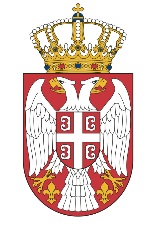   МИНИСТАРСТВО ГРАЂЕВИНАРСТВА,  МИНИСТАРСТВО ГРАЂЕВИНАРСТВА,САОБРАЋАЈА И ИНФРАСТРУКТУРЕСАОБРАЋАЈА И ИНФРАСТРУКТУРЕБрој: 404-02-110/2/2019-02Број: 404-02-110/2/2019-02Датум: 10.06.2019. годинеДатум: 10.06.2019. годинеНемањина 22-26, БеоградНемањина 22-26, Београд